Animal Healthy Snack Ideas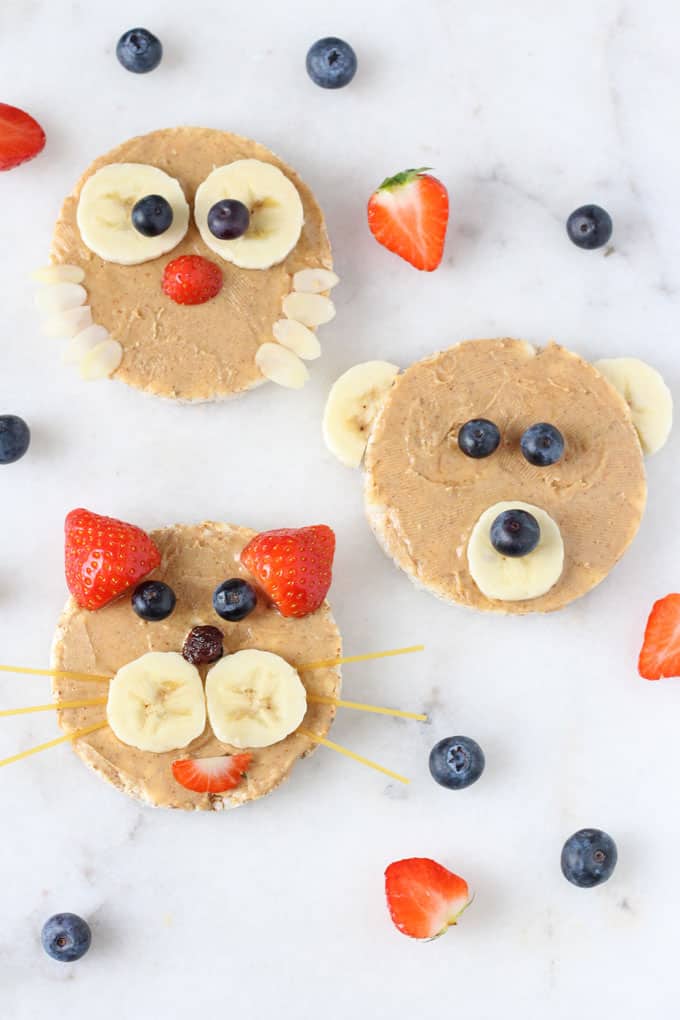 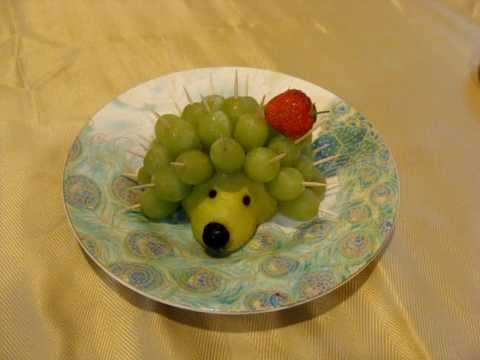 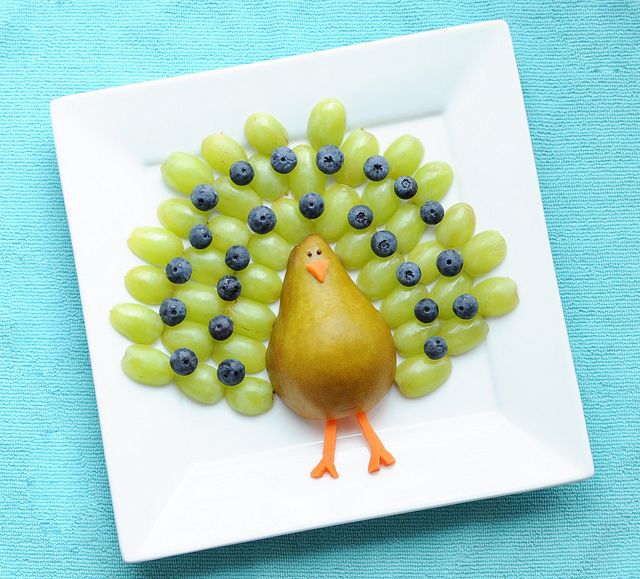 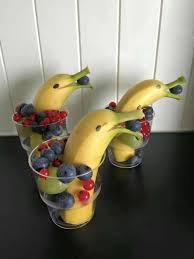 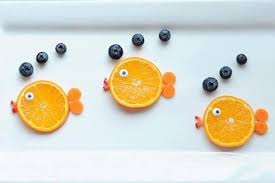 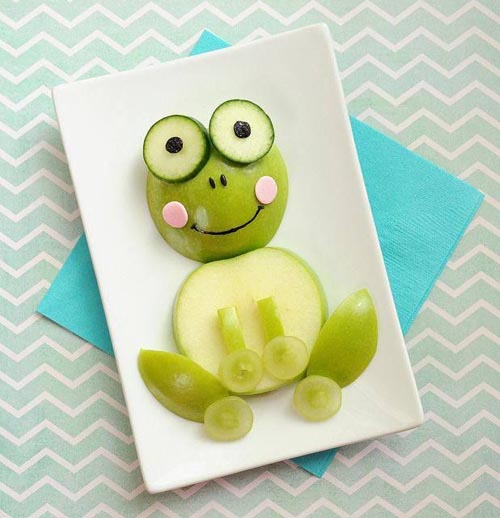 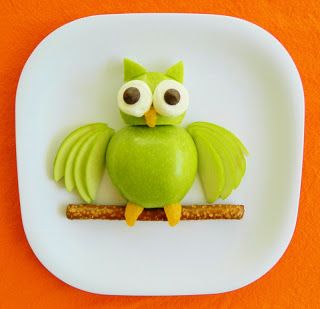 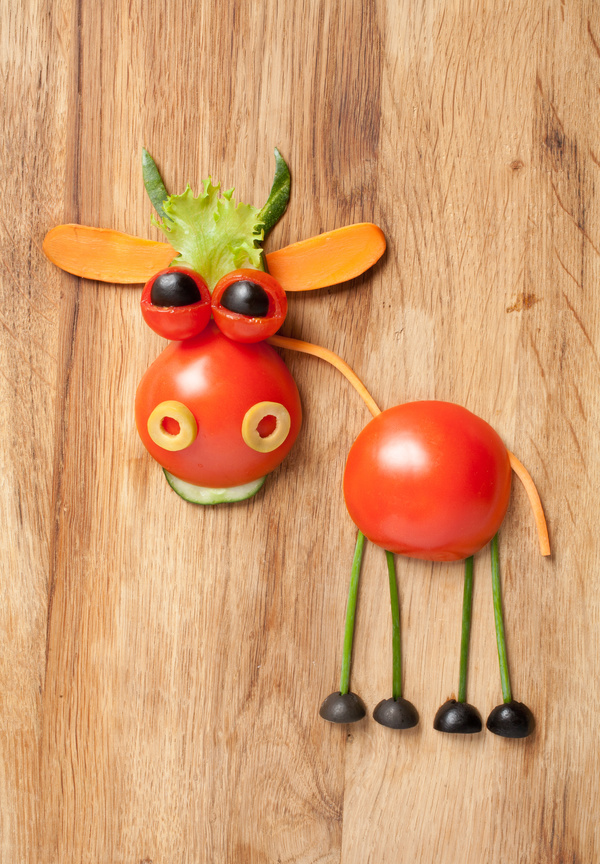 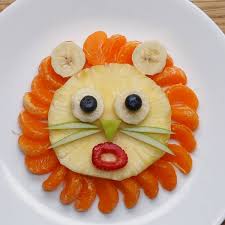 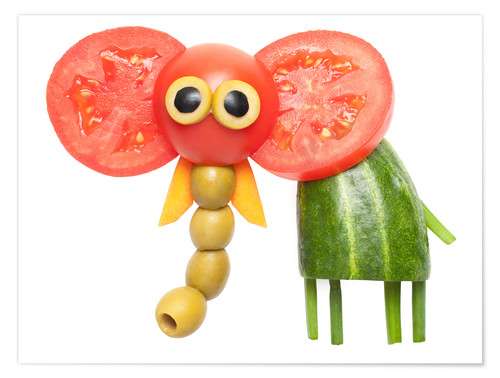 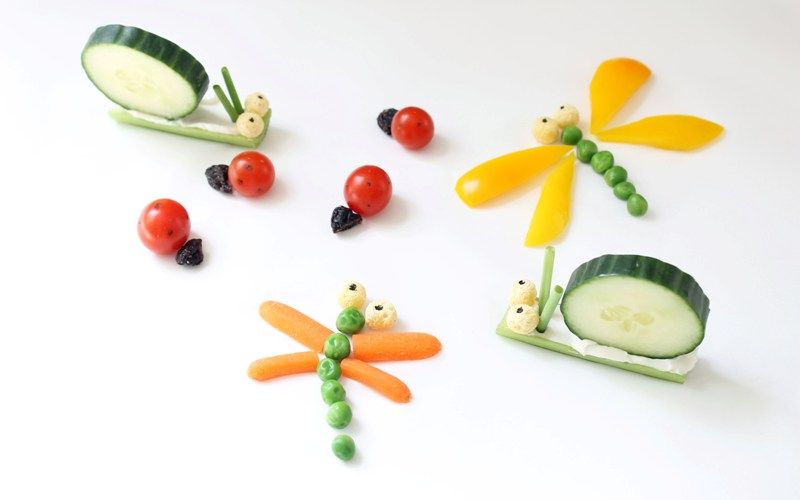 